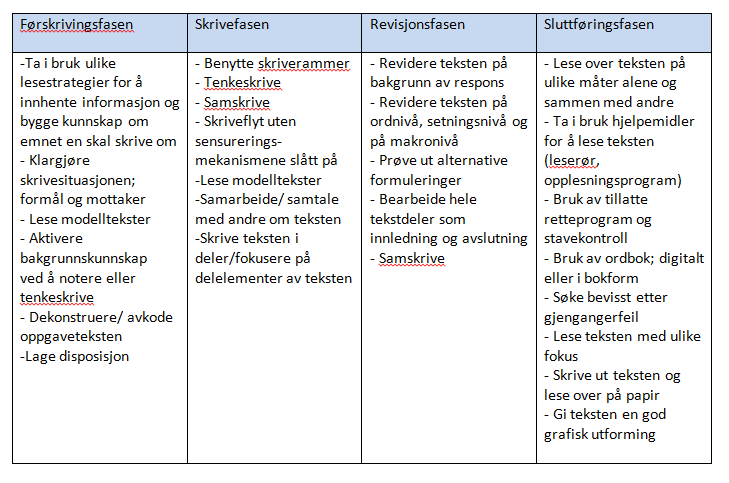 Skrivestrategier klassen har prøvd utSkriveoppgaveFørskrivingsfasenSkrivefasenRevisjonsfasenSluttføringsfasen